Język polski kl.4/ 20-24.04.20Pisownia wyrazów z rz. Utrwalenie.Od podanych wyrazów utwórz słowa odpowiadające na pytania w nawiasach wg wzoru. Utworzony wyraz powinien zawierać rz.Wzór: miara – (co robić?) - mierzyć twórca – (co robić?) ………………………………………….gorycz – (jaki smak?) - ………………………………………podarty (co zrobić?) - ………………………………………dwór (gdzie być?) – na …………………………………..mądry (jak postępować?) ………………………………W wyznaczone miejsca wpisz wyrazy z rz:  gra – udział w …………………………..para – gotowanie na ………………………………gitara – gra na ………………………………………….cukier – owoce w …………………………………….skwer – fontanna na ……………………………….spacer – spotkanie na ……………………………..góra – dom na …………………………………………mur – napisy na ……………………………………..    Dopisz rymy, które będą zawierały rz, 
na przykład: wstążeczka – rzeczkajeż - …………………………………kalarepa - ……………………………..koza - ………………………………………konewka - ……………………………………ogonek - ……………………………………..Uzupełnij zdania nazwami zawodów z rz, które są związane 
z wyróżnionymi słowami: (kto?) ………………………………………. przypomniał Zosi, żeby zażywała lekarstwo. Nad drzwiami warsztatu (czyjego?) ……………………………………….. wisi szyld z napisem „Usługi stolarskie”.Nowy (kto?) ………………………………………… Antoni najbardziej lubi czytać książkę kucharską.(kto?) ……………………………….pracuje w nocy, abyśmy rano mogli kupić w piekarni świeże pieczywo.Wojtek znowu założył marynarską bluzę – chyba w przyszłości będzie (kim?) …………………………………………. .Z baśni Kryształowa kula (tekst zamieszczony w poprzednim tygodniu) wypisz 10 wyrazów z rz:…………………………………………..        …………………………………………………….…………………………………………..        …………………………………………………….…………………………………………..        ………………………………………………………………………………………………..        …………………………………………………………………………………………………        ……………………………………………………Rozwiąż krzyżówkę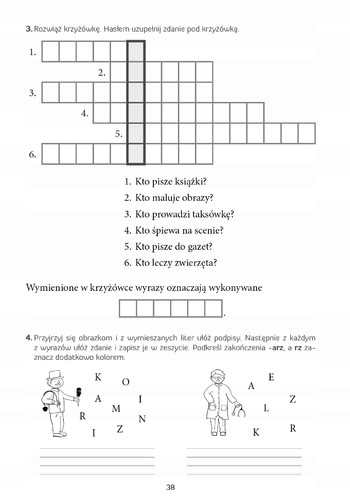 